1. Задание 1 № 63Выразительно прочитайте текст вслух.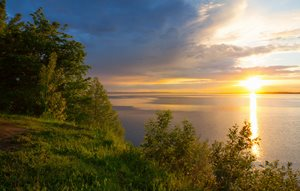 Я стою на высоком берегу Волги и любуюсь ее прекрасными просторами. Свинцово-синяя вода впитала в себя синь небес; отлогие берега, на которых «раскиданы» величественные каменные храмы — сторожевые земли русской. Ведь когда-то по этим водам плавали разбойничьи струги Степана Разина, полчища иноземцев вторгались в эти исконно русские земли, устремляясь к сердцу страны — Волге. Сейчас она мощно несет свои величественные воды в Каспийское море. Река — труженица, кормилица и рубеж, за который уже невозможно перейти, «не пустят» непрошеных гостей. Сейчас Волга напряженно работает: перевозит грузы, освещает наши города и села, дает тепло в дома и электричество на предприятия. Всего не перечислишь, что дает — «дарит» Волга людям. Но разве мы любим ее только за то, что можем многое от нее взять? Ничем не измерить той красоты, которую она щедро разливает вокруг себя и всем без разбору. Вот «побежал» катерок, проплыл трехпалубный теплоход, многочисленные баржи снуют туда-сюда... Я могу бесконечно любоваться родной рекой; она все время разная: то тихая и кроткая в ярких бликах полуденного солнца, то суровая, в бурунах волн, а зимой — неузнаваемо пустынная, покрытая снегом, скрывающим тайну. Я буду еще не раз приходить сюда, и Волга не перестанет удивлять своей неповторимой красотой и силой.(191 слово)2. Задание 2 № 64Перескажите прочитанный Вами текст, включив в пересказ слова из русской пословицы:«Волга - всем рекам мать».3. Задание 3 № 79Выберите одну из предложенных тем беседы.1) Зимние забавы (на основе описания фотографии). Опишите фотографию.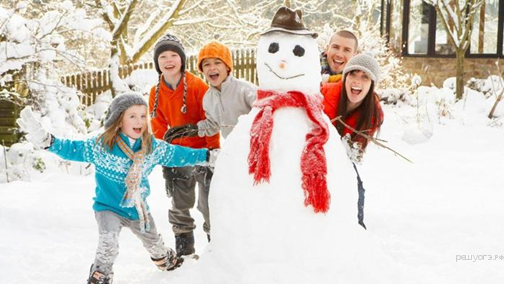 Не забудьте описать: 1. кто изображён на фотографии;2. где и когда происходит действие, запечатлённое на фотографии; 3. общее настроение, которое передано на фотографии.2) Как я однажды… (повествование на основе жизненного опыта). Расскажите об одном событии своей жизни, оставившем яркое воспоминание.Не забудьте рассказать: 1. когда было это событие;2. кто был его участниками;3. какие впечатления оставило это событие и почему.3) Какую семью можно назвать крепкой? Не забудьте дать ответы на вопросы: 1. Что такое, по-вашему, крепкая семья?2. Как нужно воспитывать детей, чтобы впоследствии они продолжали чтить своих родителей?3. Какое главное, на Ваш взгляд, условие счастливой семейной жизни?Ваше высказывание должно занимать не более 3 минут.4. Задание 4 № 80Во время беседы Вам будут заданы вопросы по выбранной Вами теме беседы. Пожалуйста, давайте полные ответы на вопросы, заданные собеседником-экзаменатором.1) Опишите фотографию.1. Как Вы думаете, в какой момент сделана эта фотография?2. Есть ли у Вас любимые фотографии, где Вы в кругу своей семьи?3. Какой момент запечатлён на Вашей фотографии?2) Как я однажды…1. Случались ли в Вашей жизни интересные или нелепые события?2. Как Вы сами отнеслись к случившемуся?3. Почему этот случай памятен Вам до сих пор?3) Какую семью можно назвать крепкой?1. Какой Вы представляете свою будущую семью?2. Что ценного от своих родителей Вы обязательно перенесёте в свою будущую семью?3. Приведите из собственного опыта или из художественной литературы примеры, подтверждающие, что крепкая семья — основа душевного комфорта?